200 χρόνια από την Επανάσταση του 1821ΤίτλοςΔιαδρομές στην Επανάσταση του 1821 μέσα από την τέχνηΗ επανάσταση του 1821 έδωσε έμπνευση σε μεγάλους ζωγράφους. Έλληνες και ξένοι καλλιτέχνες αποτύπωσαν, με τον δικό τους τρόπο ο καθένας, ήρωες και πρωταγωνιστές του 1821, ένδοξες και τραγικές  σκηνές από την πορεία του αγώνα προς την ανεξαρτησία. Στο σεμινάριο αυτό θα  δούμε πώς αποτυπώθηκε στην τέχνη το 1821 μέσα από καλλιτέχνες όπως ο Βρυζάκης, ο Γύζης, ο Θεόφιλος, ο Νταλακρουά, ο Πέτερ βον Ες. Στο πρώτο μέρος θα παρουσιαστούν ήρωες και ψηφίδες της Ελληνικής Επανάστασης ενώ στο δεύτερο μέρος οι  συμμετέχοντες/ουσες θα ερευνήσουν και θα ανακαλύψουν τα μυστικά που κρύβονται σε σπουδαία έργα τέχνης, μαθαίνοντας παράλληλα να ερμηνεύουν και να παρατηρούν τα στοιχεία και τους τρόπους έκφρασης που χρησιμοποιεί ο κάθε καλλιτέχνης. Ημερομηνία Διεξαγωγής: Σάββατο 13 Μαρτίου 19:00, Μέσω zoom Οι εκπαιδευτικοί που ενδιαφέρονται να συμμετέχουν συμπληρώνουν τη φόρμα συμμετοχής ΕΔΩ Εισηγήτριες:Ευαγγελία Κανταρτζή, Διευθύντρια Μουσείου Σχολικής Ζωής και ΕκπαίδευσηςΈλλη Λαμπαδαρίδου, Μουσειοπαιδαγωγός, Απόφοιτη Ανωτάτης Σχολής Καλών Τεχνών, Συνεργάτης Μουσείου Σχολικής Ζωής και ΕκπαίδευσηςΜουσείο Σχολικής Ζωής και Εκπαίδευσης, Τριπόδων 23, Πλάκα  Πληροφορίες: 2103250341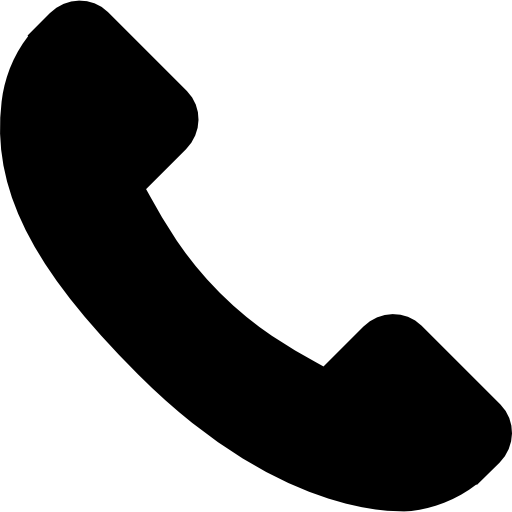    info@ekedisy.gr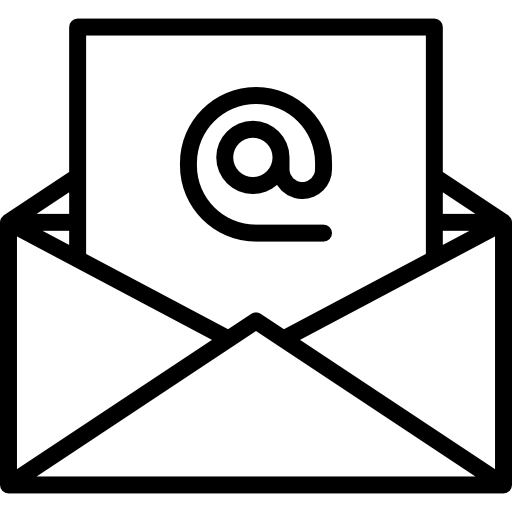   www.ekedisy.gr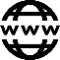   https://www.facebook.com/SchoolLifeandEducationMuseum/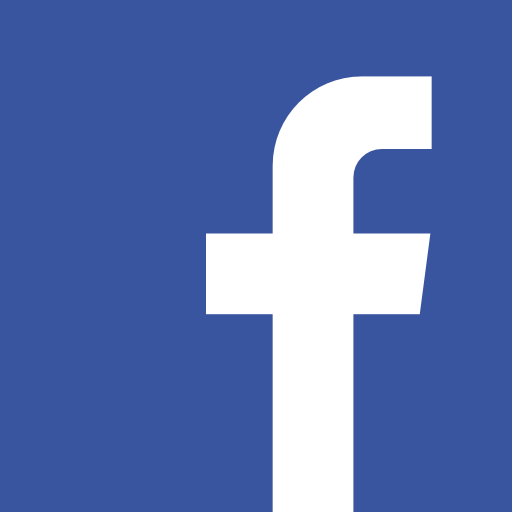   https://www.instagram.com/schoollifemuseum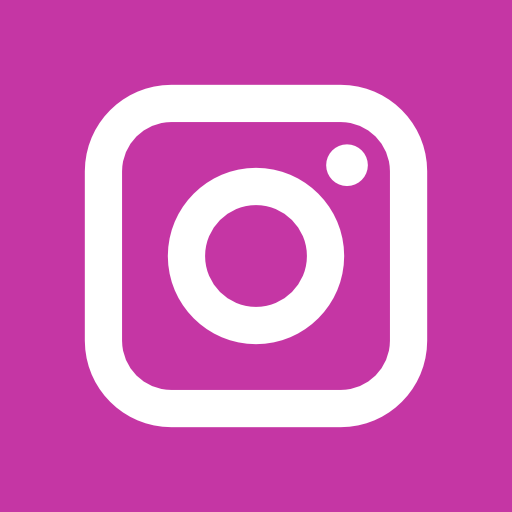 